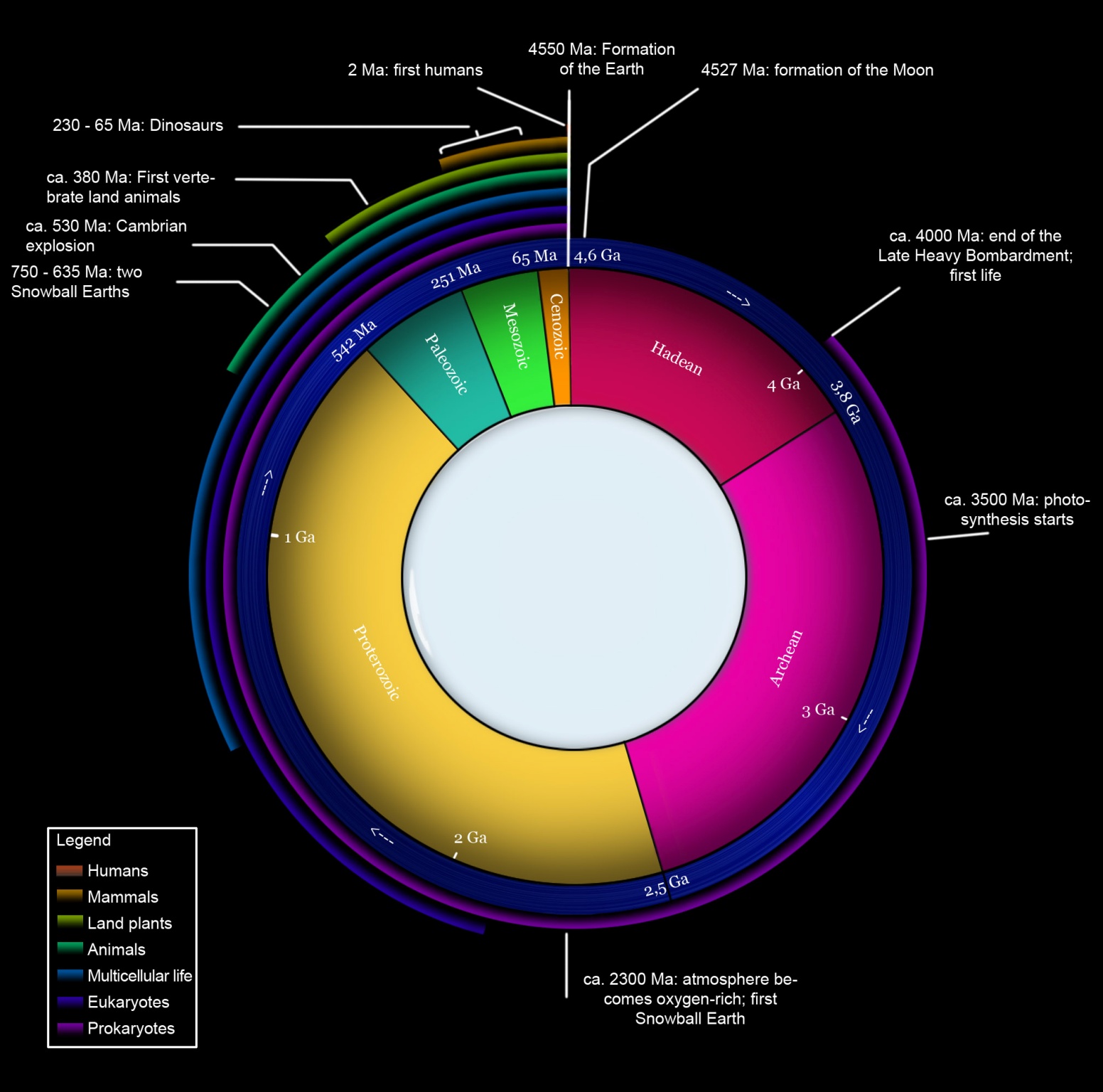 EARTH’S HISTORY